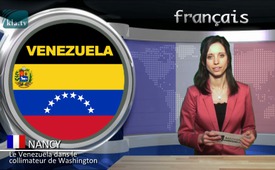 Le Venezuela dans le collimateur de Washington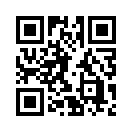 Selon Eva Goling, avocate et journaliste américaine,  qui  vit  au  Venezuela  depuis
2005 ; le Venezuela serait dans le collimateur de Washington, puisqu’il abrite les plus grandes réserves de pétrole du monde.Le Venezuela dans le collimateur de Washington

Selon Eva Goling, avocate et journaliste américaine,  qui  vit  au  Venezuela  depuis
2005 ; le Venezuela serait dans le collimateur de Washington, puisqu’il abrite les plus grandes réserves de pétrole du monde. Celles-ci sont exploitées par la société pétrolière de l’Etat. Jusqu’ici le gouvernement du Venezuela a refusé de privatiser le commerce du pétrole parce que cela reviendrait à le brader à des firmes internationales, le plus souvent américaines. Comme conséquence directe de cette résistance, le gouvernement de l’ancien président Hugo Chavez a été dénigré comme étant un « centre du terrorisme mondial ». Les différentes tentatives de putsch pour faire tomber Chavez sont restées sans succès jusqu’à sa mort, le 5 mars 2013. Son successeur, le président de la République Nicolás Maduro, n’a pas plus de chance : il se voit exposé à des manigances de politique intérieure et extérieure, qui visent à le faire tomber, lui et son gouvernement. Ainsi par exemple, en mars 2015, le président des Etats-Unis, Barack Obama, qualifiait la situation au Venezuela de « menace exceptionnelle » pour la sécurité nationale des Etats-Unis. Avec de telles affirmations et d’autres du même genre, il justifiait  les  sanctions  décidées contre le Venezuela et d’autres mesures qui doivent mener finalement à la destitution du gouvernement Maduro. Jusqu’à présent Maduro, qui connaît  certainement  les  vraies intentions de l’Amérique, a réussi à résister.
D’autres pays subissent les mêmes pressions de l’Amérique et voient aussi leurs ressources convoitées par celle-ci. Vous pourrez en apprendre davantage en regardant notre série d’émissions « La guerre américaine pour les ressources » en suivant les liens affichés à l’écran. Au revoirde XYSources:SOURCES :
https://amerika21.de/analyse/27511/irregulaere-kriege|

https://de.wikipedia.org/wiki/Venezuela#Erd.C3.B6l_und_andere_Rohstoffe|

www.kla.tv/6433| https://www.slate.fr/story/36761/venezuela-avocate-chavez-eva-golinger|Cela pourrait aussi vous intéresser:---Kla.TV – Des nouvelles alternatives... libres – indépendantes – non censurées...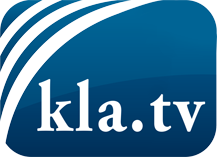 ce que les médias ne devraient pas dissimuler...peu entendu, du peuple pour le peuple...des informations régulières sur www.kla.tv/frÇa vaut la peine de rester avec nous! Vous pouvez vous abonner gratuitement à notre newsletter: www.kla.tv/abo-frAvis de sécurité:Les contre voix sont malheureusement de plus en plus censurées et réprimées. Tant que nous ne nous orientons pas en fonction des intérêts et des idéologies de la système presse, nous devons toujours nous attendre à ce que des prétextes soient recherchés pour bloquer ou supprimer Kla.TV.Alors mettez-vous dès aujourd’hui en réseau en dehors d’internet!
Cliquez ici: www.kla.tv/vernetzung&lang=frLicence:    Licence Creative Commons avec attribution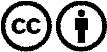 Il est permis de diffuser et d’utiliser notre matériel avec l’attribution! Toutefois, le matériel ne peut pas être utilisé hors contexte.
Cependant pour les institutions financées avec la redevance audio-visuelle, ceci n’est autorisé qu’avec notre accord. Des infractions peuvent entraîner des poursuites.